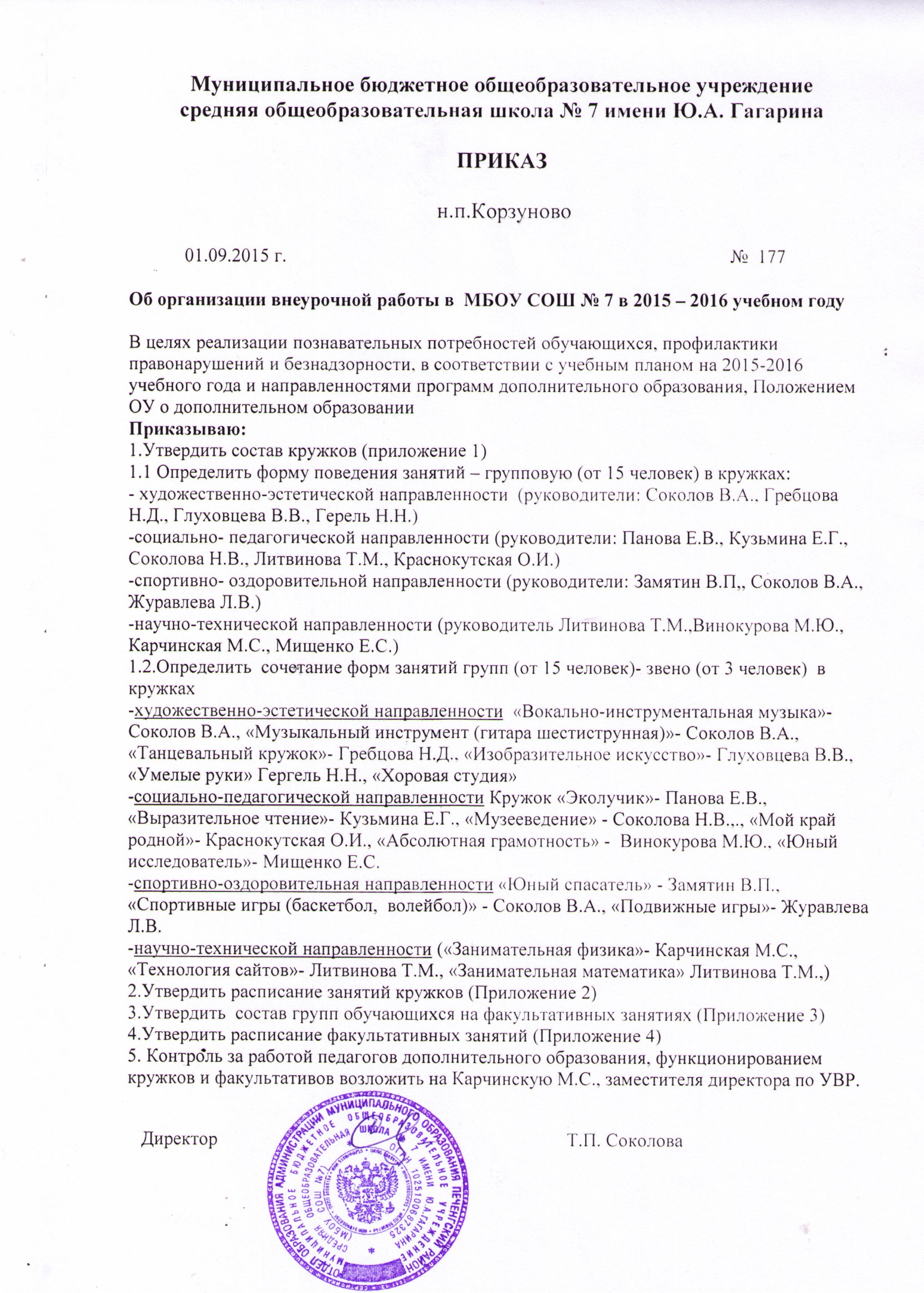 Карчинская М.С.Кузьмина Е.Г.Журавлева Л.В.Мищенко Е.С.Краснокутская О.И.Гребцова Н.Д.Глуховцева В.В.Замятин В.П.Соколов В.А.Литвинова Т.М.Гергель Н.Н.Панова Е.В.Винокурова М.Ю.Соколова Н.В.
Приложение 1 к приказу № 177 от  01.09.2015 г.Художественно-эстетическая  направленностьВокально-инструментальная музыка1.Вешнякова Алена	2.Кононова Алиса3.Мигунов Максим 4.Емельянов Даниил5.Трегуб Кристина 6.Маркова Арина7.Поникаровская Арина 8.Старовойтова Анастасия9.Старцева Светлана10.Кисеева Дана Музыкальный инструмент (гитара шестиструнная)1.Антоничева Тамила	12.Гайдаш Денис 2.Насирова Ирана	13.Станкевич Екатерина3.Султанов Ислам 	14.Галуза Павел 4.Нарзяев Вадим	15.Кожевников Дмитрий 5.Гурьев Дмитрий6.Веденкина Вероника7.Гаврилина Александра8.Мукменова Виктория9.Китаева Софья10.Пименова Юлия 11.Серебрянская Вероника Танцевальный кружок 1. Ашрафова Мария	11.Солдатова Яна2. Дудин Дмитрий	12. Станкевич Екатерина 3. Егоров Георгий 	13. Ткачева Дарья4.Егоров Родион 	14. Хомина София5. Кириллова Вероника 	15. Юхина Кристина 6. Минлигулова Александра 7. Охотников Даниил8. Сафиуллина Аделя9. Серебрянская Ксения10. Соколов ВиталийИзобразительное искусство1.Ашрафова Фатима	11. Речкалов Александр2. Бондаренко Любовь 	12. Серебрянская Ксения3. Возная Анастасия 	13. Султанова Гюлюсюм 4. Дудин Дмитрий	14. Терентьева Ярослава 5. Колосова Елизавета 	15. Ткачева Дарья 6. Комягина Диана7. Костюкова Дарья8. Пименова Алина 9. Попова Мария10.Прокофьев КириллУмелые ручки1.Ашрафова Мария	11.Охотников Даниил2. Бондаренко Любовь	12.Рвачев Николай 3. Булдаков Владислав	13.Речкалов Александр 4. Вешняков Илья 	14.Сафиуллина Аделя 5. Гаврилова Юлия	15.Терентьева Ярослава 6. Гмырин Николай	16.Устименко Виктория 7. Демин Никита	17.Фомин Матвей 8. Кисленко Виктория9. Мамедова Элина 10.Мосина София Хоровая студия1.Абдусаламов Марат	11.Серова Александра2.Алексашкин Владислав 	12.Соколова Виталий 3.Ашрафова Фатима	13.Татарников Даниил4. Бурнашева Юлия 	14.Трегуб Сергей5. Возная Анастасия 	15.Устименко Виктория 6. Костюкова Дарья7. Мамедова Элина 8. Мосина София9.Попова Мария 10.Прокофьев КириллСоциально-педагогическая направленность Музееведение 1.Галуза Павел                                                                  11.Ревеняла Илья2.Гасанова Аделина                                                          12.Старцев Семен 3.Гасанова Карина                                                             13.Старцева Светлана 4.Кашаев Вадим	14.Султанов Ислам 5.Литвинов Георгий 	15.Трегуб Кристина 6.Малышева Ангелина 7.Мищенко Диана8.Мигунов Максим 9.Насирова Ирана 10.Пименова ЮлияАбсолютная грамотность1.Вешнякова Алена	                                         11.Мигунов Максим 2.Винокуров Георгий                                            12.Подымникова Дарья 3.Дё Юрий                                                               13.Попова Дарья 4.Емельянов Даниил                                               14.Скрипникова Мария 5.Кашаев Вадим                                                      15.Шарнин Дмитрий 6.Кисеева Дана 7.Кононова Алиса 8.Кужиева Алиса 9.Лемантович Анастасия 10.Малков Юрий Юный исследователь1.Абдусаламов Марат	11.Устименко Виктория 2. Баленко Никита	12. Шабурин Илья 3.Валюкевич Кирилл 	13. Шабурин Ярослав 4. Гасанов Наврузбек 	14. Шухтин Александр 5. Гмырин Николай 	15.Эскендеров Эскандер 6. Задорожний Никита7. Зарыгина Наталья 8. Кисленко Вероника 9.Макеева Дарья10.Рвачев Николай Кружок «Эколучик»1.Антоничева Тамила 	11.Гайдаш Денис 2.Гасанова Карина 	12.Гасанова Аделина 3.Гурьев Дмитрий 	13.Кожевников Дмитрий 4.Литвинов Георгий 	14.Малышева Ангелина 5.Мищенко Диана 	15.Старцев Семен 6.Мукменова Виктория 	16.Трегуб Кристина 7.Нарзяев Вадим 8.Насирова Ирана 9.Султанов Ислам 10.Алексашкин Андрей Выразительное чтение1.Алексашкин Владислав                                  11. Синицын Павел2.Булдаков Владислав 	                                      12.Султанова Гюлюсюм3.Валюкевич Даниил	                      13.Фролов Никита4. Гасанов Наврузбек	                                   14.Ханмагомедов Иса5. Гусейнова Лиана 	                                15.Яценко Виолетта6. Ильясов Шамил7. Комягина Диана8. Кошиков Артем9. Оженков Илья10.Серова АлександраМой край родной1.Баленко Никита	                          11.Трегуб Сергей2.Гасанов Наврузбек 	                                     12.Устименко Виктория 3.Гусейнова Лиана	                          13.Хомина София4.Иванов Кирилл 	                            14.Черепова Диана 5.Кошиков Владислав	                                   15.Шухтин Александр 6.Минлигулова Александра7.Непеин Матвей 8.Охотников Даниил 9. Савинцев Александр 10.Татарников ДаниилСпортивно-оздоровительная направленность Юный спасатель1.Винокуров Георгий 	9.Попова Дарья 2.Дё Юрий                                              10.Сепеев Андрей 3.Кашаев Вадим                                     11.Кисленко Константин 4.Малков Юрий                                      12.Веденкин Влад5.Мигунов Максим                                 13.Коростылев Артур 6.Молоков Даниил 	14.Березикова Виктория 7.Кононова Алиса 	15.Березикова Марина 8.Лемантович Анастасия Спортивная секция: волейбол, баскетбол1.Гасанова Карина	11.Олейник Полина 2.Грищенко Сергей                            12.Веденкина Виктория 3.Ревеняла Илья                                  13.Гурьев Дмитрий 4.Литвинов Георгий	14.Мищенко Диана 5.Антоничева Тамила 	15.Пименова Юлия 6.Гайдаш Денис 7.Султанов Ислам 8.Гасанова Аделина 9.Мукменова Виктория10.Нарзяев Вадим Подвижные игры1.Атаманов Олег	             11.Ларионова Кристина 2.Буланов Александр                             12.Мищенко Юлия3.Бурнашева Юлия                                 13.Насиров Ирана4.Вешняков Илья                                    14.Пысляр Марк5. Гаврилова Юлия                                  15.Шабурин Ярослав 6. Демин Никита 7. Задорожний Никита8. Иванов Кирилл9. Коваева Вера 10.Кошиков Владислав Научно-познавательная направленностьЗанимательная математика 1.Литвинов Георгий 	11.Подымникова Дарья 2.Мищенко Диана	12.Трегуб Кристина 3.Серебрянская Ксения 	13.Малышева Ангелина 4.Олейник Полина	14.Гасанова Аделина 5.Насирова Ирана 	15.Султанов Ислам 6.Вешнякова Алена 7.Лемантович Анастасия 8.Кононова Алиса9.Емельянов Даниил10.Кужиева АленаЗанимательная физика          1.Аксеева Екатерина	                    11.Мигуов Максим           2.Березикова Виктория	                               12.Старцева Светлана 3.Березикова Марина	                                   13.Сепеев Андрей          4.Веденкин Владислав 	                                 14.Шарнин Дмитрий                                  5.Залуцкая Полина 	   15.Шеваленко Павел          6.Куликова Ника          7.Коростылев Артур         8.Кисленко Константин         9.Лемантович Анастасия         10.Малков Юрий 	Технология сайтов 1.Литвинов Георгий	                                              11.Серебрянская Вероника 2.Веденкина Виктория	                                      12.Мищенко Диана 3.Гасанова Карина	                                     13.Насирова Ирана 4.Гасанова Аделина 	                                   14.Ревеняла Илья 5.Малышева Ангелина 	                                      15.Султанов Ислам   6.Шарнин Дмитрий	                                   16.Сепеев Андрей 7.Кисиева Дана8.Галуза Павел9.Гайдаш Денис 10.Гурьев ДмитрийУтверждаю Директор МБОУ СОШ №7Т.П. Соколова __________________«___»________2015 г.График работы кружков на 2015-2016 учебный год (начальная школа)ПреподавательПонедельникВторникСредаЧетвергПятницаСуббота«Выразительное чтение» (Кузьмина Е.Г.)15:30 – 17:0015:30 –17:0010:50 - 12:20«Юный исследователь» (Мищенко Е.С.)16:45 – 18:1516:45 -18:1511:15 –12:45«Подвижные игры» (Журавлева Л.В.)15:30 - 17:0015:30 – 17:0010:50 - 12:20«Мой край родной» (Краснокутская О.И.)16:45 – 18:1516:45 – 18:1511:15 –12:45«Танцевальный» (Гребцова Н.Д.)15:30 – 17:0015:30 -17:0015:30 – 17:00«Умелые руки»(Гергель Н.Н.)  15:30 - 17:0016:45 – 18:1515.30 -17:00«Изобразительное искусство»(Глуховцева В.В.)16:45 -18:1516:45 – 18:1509:10 - 10:40«Хоровая студия»(ДМШ)16:45 – 18:15